Ф-05.02-05.04-451с-2022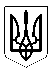 МІНІСТЕРСТВО ОСВІТИ І НАУКИ УКРАЇНИДЕРЖАВНИЙ УНІВЕРСИТЕТ «ЖИТОМИРСЬКА ПОЛІТЕХНІКА» Н   А   К   А   З05 жовтня 2022 р.				м. Житомир					№451/с НАКАЗУЮ:1. Згідно навчального плану спеціальності 184 «Гірництво», освітньо-професійної програми «Розробка родовищ та видобування корисних копалин» з метою закріплення теоретичних знань, здобуття практичних навичок направити на переддипломну практику з 
24 жовтня 2022 року по 20 листопада 2022 року студентів 2 курсу заочної форми навчання на наступні підприємства:2. Завідувачу кафедри гірничих технологій та будівництва ім. проф. Бакка М.Т. провести інструктаж з техніки безпеки і охорони праці під час проходження переддипломної практики.3. Керівниками переддипломної практики від університету призначити: 
к.т.н., доц. БАШИНСЬКОГО Сергія, д.т.н., проф. КОРОБІЙЧУКА Валентина, 
к.т.н. ПАВЛОВА Євгена, д.геол.н., проф. ПІДВИСОЦЬКОГО Віктора, 
д.т.н., проф. ТЕМЧЕНКА Анатолія, к.т.н., доц. ШАМРАЯ Володимира, 
к.т.н., доц. ШЛАПАКА Володимира.Ректор університету							Віктор ЄВДОКИМОВПроект наказу вносить:Завідувач кафедри гірничих технологій та будівництваім. проф. Бакка М.Т.							Сергій БАШИНСЬКИЙВІЗИ:декан факультету гірничої справи,природокористування та будівництва					Володимир КОТЕНКО05.10.2022Проректор з науково-педагогічної роботи						Андрій МОРОЗОВ05.10.2022Про направлення на переддипломну практику студентів заочної форми навчання факультету гірничої справи, природокористування та будівництва спеціальності 184 «Гірництво», освітньо-професійної програми «Розробка родовищ та видобування корисних копалин»№з/пПрізвище,ім’я та по батьковіМісце проходження практикиКерівник практикиГрупа ЗРР-21мГрупа ЗРР-21мГрупа ЗРР-21мГрупа ЗРР-21м1.Горовенко Олексій ВалентиновичТОВ «РКДЗ»(смт. Рокитне, Рокитнянський р-н., Київська обл.)д.геол.н., проф.ПІДВИСОЦЬКИЙ Віктор2.Денисенко Анатолій АнатолійовичФілія «Іршанський ГЗК» АТ «ОГКХ» (смт. Іршанськ, Хорошівський р-н, 
Житомирська обл.)к.т.н., доц.БАШИНСЬКИЙ Сергій3.Денисенко Олександр АнатолійовичФілія «Іршанський ГЗК» АТ «ОГКХ» (смт. Іршанськ, Хорошівський р-н, 
Житомирська обл.)к.т.н., доц.БАШИНСЬКИЙ Сергій4.Дрижай Марія ЮріївнаТОВ «Камінець-Добринь»(с. Добринь, Хорошівський р-н, Житомирська обл.)к.т.н., доц.ШЛАПАК Володимир5.Ігнатченко Вячеслав ВолодимировичТОВ «СІЛІ-КОР»(м. Коростишів, Житомирська обл.)д.геол.н., проф.ПІДВИСОЦЬКИЙ Віктор6.Лозовицький Володимир ЮрійовичТОВ «Кар’єр Дідковичі»(с. Дідковичі, Коростенський р-н, Житомирська обл.)к.т.н., доц.ШАМРАЙ Володимир7.Назаровський Назар ЮрійовичТОВ «АВК Українське каолінове товариство»(смт. Глухівці, Козятинський р-н, Вінницька обл.)д.геол.н., проф.ПІДВИСОЦЬКИЙ Віктор8.Онофрійчук Володимир ВасильовичТОВ «Іванівський кар’єр»(с. Іванів, Калинівський р-н, 
Вінницька обл.)к.т.н., доц.ШЛАПАК Володимир9.Повхан Юрій ЙосиповичППО ВП «Кам’яницький кар’єр», філії ЦУП ПАТ «Укрзалізниця»(с. Кам’яниця, Ужгородський р-н, Закарпатська обл.)к.т.н. ПАВЛОВ Євген10.Простокішина Надія ВасилівнаПрАТ «ТНК «Граніт»(с. Білошиці, Коростенський р-н, Житомирська обл.)к.т.н., доц.БАШИНСЬКИЙ Сергій11.Скуратівський Тарас АнатолійовичТОВ «Омелянівський кар’єр»(с. Горщик, Коростенський р-н, Житомирська обл.)к.т.н. ПАВЛОВ Євген12.Соколовська Марина ЮріївнаТОВ «Західукрвибухпром»(м. Житомир)д.т.н., проф.КОРОБІЙЧУК Валентин13.Тлумак Тарас ІгоровичПАТ «Старосамбірський кар’єр»(с. Торчиновичі, Старосамбірський р-н, Львівська обл.)к.т.н., доц.КАЛЬЧУК Сергій14.Федурця Іван ОлексійовичППО ВП «Кам’яницький кар’єр», філії ЦУП ПАТ «Укрзалізниця»(с. Кам’яниця, Ужгородський р-н, Закарпатська обл.)д.т.н., проф.ТЕМЧЕНКО Анатолій15.Шендриченко Ольга МиколаївнаТДВ «Березівський кар’єр»(с. Березівка, Житомирський р-н, Житомирська обл.)д.т.н., проф.ТЕМЧЕНКО Анатолій